Красноярский край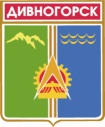 Дивногорский городской Совет депутатовПОСТАНОВЛЕНИЕ     18.12.2014                                г. Дивногорск                                    № 90-ПО награждении Почетной грамотой Дивногорскогогородского Совета депутатов В соответствии с постановлением городского Совета депутатов от 23.04.2009 №46-П «О Почетной грамоте Дивногорского городского Совета депутатов», руководствуясь статьями 5, 35, 36, 37 Регламента городского Совета, городской Совет депутатов ПОСТАНОВИЛ:Наградить Почетной грамотой Дивногорского городского Совета депутатов за многолетний добросовестный труд, большой вклад в развитие физической культуры и спорта г.Дивногорска и в связи с 50-летием со дня создания спортивного комплекса «Спутник»:Гридину Галину Васильевну – пенсионера, ветерана спорта;Гончарова Станислава Георгиевича – пенсионера, ветерана спорта;Дивонис Елизавету Николаевну – сотрудника спорткомплекса «Спутник»;Дулова Александра Ивановича – сотрудника спорткомплекса «Спутник»;Зырянова Анатолия Григорьевича –  сотрудника спорткомплекса «Спутник»;Кашенко Николая Петровича – сотрудника спорткомплекса «Спутник»;Комарова Михаила Николаевича  – сотрудника спорткомплекса «Спутник»;Петрова Валерия Леонидовича – сотрудника спорткомплекса «Спутник»;Степченко Виктора Михайловича – сотрудника спорткомплекса «Спутник»;Савитского Петра Афанасьевича – сотрудника спорткомплекса «Спутник»;Настоящее постановление вступает в силу со дня подписания.Председательгородского Совета депутатов			                                       А.В.Новак   